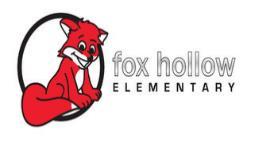 Fox Hollow PTA Meeting MinutesDate: February 10, 2020Location: Fox Hollow Faculty LoungeStart Time: 8:35 AMEnd Time: 9:40 AMCalled to Order: Kristina LeikamMinutes: Natalie BarkerFinancials: Niki GeorgeAttendance: Natalie Barker (C track), Tiffany Carlino (A track), Niki George (C track), Kelsy Hickenlooper (Teacher Rep), Chelsea Keith (C track), Kristina Leikam (C track), Becky NielsonA quorum was met. Kristina called the meeting to order. Kindergarten Orientation: March 6th at 2:30.  Kristina and Chelsea will be there to talk to parents and get volunteers.  Paper signup sheets and a QR code on the screen for parents to scan for JotForm.  ACTION: Niki will create the JotForm.Spring Book Fair: March 12 – 13 / Books and Donuts March 13 @ 8:00 am.  Idea to any Battle of the Books items labeled. Niki made a motion to increase our Family Literacy Night budget by $150 ($250 total budget).  Seconded by Kristina.  Unanimously approved.ACTION: Natalie will create a signup sheet for volunteers for both the book fair and the books and donuts.ACTION: Kelsy will post event to Facebook (must bring book, be accompanied by a parent, book fair will be open)ACTION: Natalie and Becky will update the bulletin boardNominating Committee Chair Update: Melissa Canning has agreed to be the chair.  According to our bylaws, it must also be composed of 3 members.  Tiffany C. and Kelsy H. were also interested in being on the committee.  ACTION: Natalie will reach out to Shaundra Coombs to see if she’s interested and Kristina will reach out to Jaime Christiansen. Kelsy will post to Facebook to let others know we are looking for volunteers for the PTA Board.Art Show Update: ACTION: Kesly: Check with Ms. Boehme to find out dates, what she needs help with and theme.6th Grade Celebration Update: ACTION: Natalie will check with 6th grade teachers to see what they’ve got planned and go from there.Fun Run Fundraiser: BD – May 7th / AC – May 28th Theme: Superhero Fun RunDiscussed ideas of using 99Pledges vs JotForms, two grades at a time/others cheering, purchasing sweat bands color coded for each grade, utilizing student leadership, flags for teachers to keep classes organized, kickoff assembly vs pre-recorded video.  Goal set of $20 per student and any class with 100% participation will get a root beer float party.  Jaime Christiansen is creating a fun run logo.  ACTION: Kelsy will talk to the school kitchen about ordering the treats through them.General Meeting Schedule & Planning: March 12th at 6:30 pm.Teacher Appreciation: AC – April 27th – May 1st  / BD – May 11th – May 15th / Janitors, aides, all others – May 4th – 8th Theme: Happy CamperCommittee handling details.Junior Achievement: Chelsea is getting volunteers through Enterprise Rental CarPTA Convention: May 14th - 15th Bylaws: Current bylaws will expire 5/1/20.  Will need to review and re-adopt.Looking Forward:3/12 – General Meeting with PTA elections (evening meeting)3/12-13 – Spring Book Fair, PTC 3/13 – Books and Donuts3/26-28 – Willy Wonka 4/16 – Maturation program for 5th grade4/27-5/01 – Teacher Appreciation week (AC)5/01 – Current bylaws expire5/04-08 – Teacher Appreciation (Janitor, aides, all others)5/07 – Fun Run (BD)5/11-15 – Teacher Appreciation week (BD)5/14-15 – PTA Convention5/16 – JEF Challenge Race5/28 – Fun Run (AC)* Dates not yet finalized.Next meeting: Monday, March  2nd @ 8:30 am in the Faculty LoungeMeeting adjourned.President’s Signature: ____________________________________________________Secretary’s Signature: ____________________________________________________